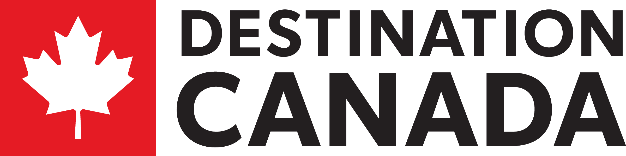 PLEASE RETURN COMPLETED FORM ELECTRONICALLY AS WORD DOKName:Publication:Dates of Trip: Province(s):IMPORTANT INFOWHAT YOU WILL NEED FOR YOUR TRIP TO CANADA:☐ A valid driver’s license (you have to be 21 and over) for all trips with self-driving☐ A valid credit card☐ A valid health and travel insurance covering your entire stay in Canada☐ Your passport needs to be  valid at least for 6 months after your entry date to Canada☐ Filming permits for all video and TV productions☐ ETA (electronic travel authorisation eTA, or your visa in case you are not German and will need one ELECTRONIC TRAVEL AUTHORIZATION (eTA):Visa-exempt foreign nationals who fly to or transit through Canada are expected to have an Electronic Travel Authorization (eTA). Make sure you will have your eta with you when flying to Canada! Please apply for eta here: https://www.canada.ca/en/immigration-refugees-citizenship/services/visit-canada/eta/apply.html To complete the online form, you need a valid passport from a visa-exempt country,  a credit card to pay the $7 CAD fee Visa®, MasterCard®, American Express®,  a pre-paid Visa® and a valid email address.TRAVEL INSURANCE:Please note that appropriate travel insurance is your responsibility; please ensure it covers you for all activities during the trip. Suppliers will require participants to sign waivers prior to participating in the activities outlined in the itinerary.----------------------------------------------------------------------------------------------------------------------------------------------DATA PROTECTION: We only use this form for internal use with planning our press trips (DC and partners) and we do not pass on personal info to third parties.I herewith confirm that THE DESTINATION OFFICE is allowed to save this media form for internal use only.YES				NO	 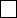 PLEASE RETURN FORM AS A WORD DOK TO:    kirsten@destination-office.deKirsten BungartDirector PR & MediaDestination Canadaproudly [re]presented byThe Destination OfficeLindener Str. 128, 44879 BochumTel: +49 234 32498075kirsten@destination-office.de PERSONAL DETAILSPERSONAL DETAILSSURNAME, NAMEMALE/FEMALEADDRESSTEL (PHONE NUMBER WHILE TRAVELLING!)EMAILSMOKER/NON-SMOKERSPECIAL DIETARY NEEDS, ALLERGIESMEDICAL CONDITIONSMOST COMFORTABLE ACTIVITY LEVELHIGHT, WEIGHT, SHOE SIZEBRIEF PERSONAL BIO                        HEALTH AND TRAVEL INSURANCE                        HEALTH AND TRAVEL INSURANCENAME OF YOUR INSURANCE COMPANYPOLICY NUMBER EMERGENCY PHONE NUMBER WHEN TRAVELLING IN CANADA   FLIGHT INFORMATION   FLIGHT INFORMATION   FLIGHT INFORMATIONJOURNALISTACCOMPANYING TRAVELLERSFULL NAME (AS IT APPEARS ON PASSPORT)DATE OF BIRTH (ESSENTIAL FOR FLIGHTS)NATIONALITYDATES OF TRIPFLIGHT INFORMATION (Please fill in your preferred Airport/time)OUTBOUNDINBOUNDDEPARTURE: 	AIRPORT	TIMEARRIVAL:	AIRPORT	TIME EMERGENCY CONTACT (in case of any incident/ill health whilst abroad)EMERGENCY CONTACT (in case of any incident/ill health whilst abroad)NAMERELATIONSHIP TO YOU24 HOUR CONTACT NUMBERMEDIA DETAILSMEDIA DETAILSMEDIA DETAILSMEDIA DETAILSMEDIA DETAILSPUBLICATION NAMENAME A OF COMMISSIONING EDITOR CIRCULATION PRINTCIRCULATION ONLINEPOSSIBILITY TO …PUBLISH YOUR ARTICLE ON THE ONLINE VERSION OF YOUR OUTLETYES :    NO : POST YOUR ON SOCIAL MEDIA PLATFORMS OF YOUR OUTLETYES :    NO : MENTION OUR WEBSITE AND/OR OUR SOCIAL MEDIA PLATFORMSYES :    NO : MENTION THESE PARTNERS:TRANSPORTATION       
YES:    NO: HOTEL                             
YES:    NO: RESTAURANT               
YES:    NO: HOW WILL YOU USE DIGITAL CHANNELS DURING YOUR TRIP? 
COVERAGE FOR DESTINATION CANADA & PARTNERS I WILL MENTION THE FOLLOWING CHANNELS:http://de-keepexploring.canada.travel/		 YES     NOOTHER PARTNER WEBSITES			 YES     NOSOCIAL MEDIA: (LEAVE COMMENTS IN GERMAN & UPLOAD PHOTOS WHENEVER POSSIBLE IN CANADA)ENTRIES ON: www.facebook.com/entdeckekanada	                     YES     NOENTRIES ON: https://www.instagram.com/kanada_entdecken      YES     NOPLEASE USE #ExploreCanada, #EntdeckeKanada PRIOR WORKING TRIPS TO CANADAPRIOR WORKING TRIPS TO CANADADATESREGIONS VISITEDRESULTS (PAST ARTICLES WRITTEN